Mimoriadny turistický vlak sa vracia v mrazivej zimnej edícii.❄ 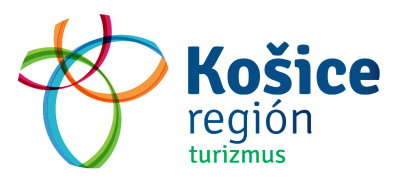 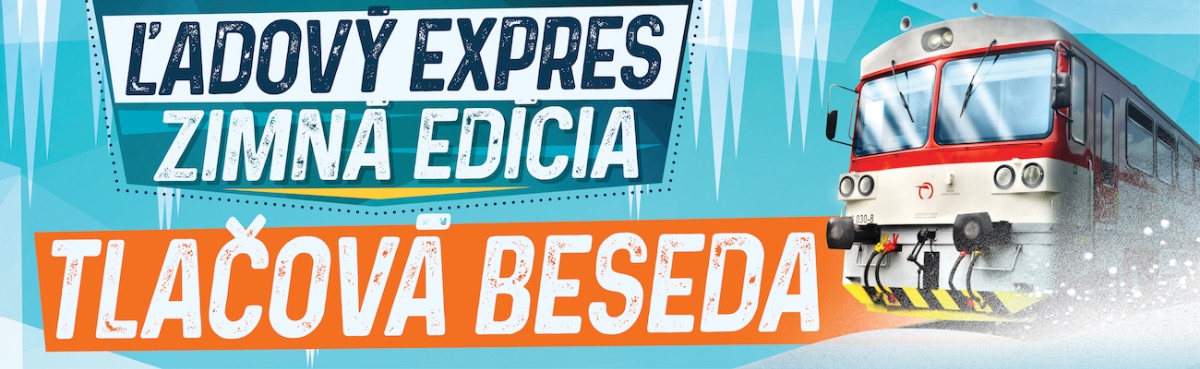 